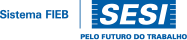 ANEXO I - SOLICITAÇÃO DE CREDENCIAMENTO(  ) Produção Cultural (  ) Serviços Técnicos – Artísticos (  ) Cursos/Workshops/Oficinas/Vivências IntegrativasPara prestar serviços na área de Produção Cultural e serviços Técnico-Artísticos, dentro da abrangência:Documento chancelado pela Gerência Jurídica em maio de 2023Responsável (is) Legal (is):Declaro(amos) ser(em) verdadeiras as declarações que constam neste documento.Espaço Reservado ao SESI/DR/BA                               Responsável Técnico	              Gerente da UnidadeDocumento chancelado pela Gerência Jurídica em maio de 2023ANEXO IIEDITAL DE CREDENCIAMENTO No 01/2023REGISTRO DE PROFISSIONAIS - Produção Cultural e Serviços Técnico ArtísticosUNIDADE	ÁREA	EMPRESA CREDENCIADAPara cada profissional registrado, anexar curriculum vitae, cópia da inscrição e do comprovante de pagamento da anuidade do Conselho respectivo, quando cabível.Instalações do credenciado, do SESI/DR/BA ou do Cliente.Comprovação do vínculo do profissional.Os serviços ou procedimentos deverão ser discriminados exatamente como consta nas Tabelas de Requisitos dos Serviços.Documento chancelado pela Gerência Jurídica em maio de 2023                                                  ANEXO IIIEDITAL DE CREDENCIAMENTO No 01/2023TERMO DE SIGILO E CONFIDENCIALIDADEA CREDENCIADA, por seu representante legal infrafirmado, se compromete a manter o sigilo e a confidencialidade acerca dos dados pessoais e de toda e qualquer documentação e informação relacionada ao negócio, a que tiver acesso em razão do contrato firmado com o CONTRATANTE, assegurando que não serão extraídas cópias nem divulgados documentos ou informações a terceiros, sem prévia e expressa autorização por escrito do CONTRATANTE, exceto, nas situações previstas em lei.Fica vedado aos prestadores de serviços credenciados, fornecer, divulgar ou utilizar as informações confidenciais a que tiver acesso. É vedado, também, aceitar incentivos com a finalidade de ajudar, favorecer, retardar ou atrapalhar o desenvolvimento das atividades do contratante.A CREDENCIADA se obriga a realizar o tratamento dos dados pessoais de pessoa natural identificada ou identificável, em razão das atividades ora contratadas, apenas, para a execução do objeto contratado, durante o prazo de vigência do instrumento celebrado, observada a legislação de proteção de dados pessoais vigente.É vedado à CREDENCIADA o tratamento de dados pessoais coletados em razão deste contrato para fim diverso ao objeto contratado, devendo a CREDENCIADA realizar a exclusão das informações de seus sistemas e arquivos após o cumprimento da finalidade prevista no contrato, exceto em caso de exigência legal para guarda por prazo superior.A CREDENCIADA compromete-se, ainda, a relatar ao CONTRATANTE, a ocorrência de falha de segurança e incidente de dados, no prazo máximo de 48 (quarenta e oito) horas da sua ocorrência, indicando as medidas que serão adotadas para a reversão da situação, e fornecendo a documentação necessária para subsidiar eventual defesa do CONTRATANTE em possível demanda administrativa e/ou judicial relacionada ao fato.A CREDENCIADA é a única e exclusiva responsável pelo tratamento de dados pessoais por seus colaboradores, prepostos ou representantes, relacionados a pessoa física vinculada ao CONTRATANTE, sem a prévia e expressa autorização destes e/ou em desconformidade com o contrato firmado e com a legislação vigente. A credenciada compromete-se a não realizar registros fotográficos ou filmagens dos serviços contratados, sem prévia autorização da empresa cliente e do contratante, devendo, ainda, obter o consentimento prévio e expresso do titular da imagem para a divulgação das fotos ou filmagens que o envolvam, nos termos da Lei Geral de Proteção de Dados.O descumprimento do quanto declarado poderá ensejar a aplicação de penalidades em desfavor da CREDENCIADA, e a sua responsabilização pelos danos eventualmente causados.Empresa:CNPJ:Nome (representante legal):Assinatura:Data:ANEXO IVEDITAL DE CREDENCIAMENTO No 01/2023TERMO DE RESPONSABILIDADE PARA USO DOS EQUIPAMENTOSInformo que estou ciente da necessidade da utilização adequada dos equipamentos do SESI/DR/BA, dentro e fora de suas instalações, assumindo inteira responsabilidade pelos danos, perda ou desaparecimento dos mesmos, desde que estejam sob minha guarda. No caso de danos, responderei por aqueles que caracterizem mau uso ou uso inadequado do bem. Quando houver necessidade de utilização de equipamentos do SESI/DR/BA dentro das empresas clientes, declaro que imediatamente após a execução dos serviços, o mesmo será devolvido ao SESI/DR/BA. Estou ciente da necessidade de ressarcir a empresa o prejuízo causado, em quaisquer dos casos, e da previsão de outras sanções no contrato firmado pela empresa Credenciada e o SESI/DR/BA.Empresa:   CNPJ:Nome:Assinatura:ANEXO VEDITAL DE CREDENCIAMENTO No 01/2023DECLARAÇÃO DO PROFISSIONALNome, nacionalidade, estado civil, profissão, portador(a) da Carteira de identidade nº xxxxxxxxxx e do CPF nº xxxxxxxxxx , vinculado à empresa xxxxxxxxxx, para fins de Credenciamento promovido pelo SESI/DR/BA, DECLARA para os devidos fins que:Está ciente e aceita todos os termos do Edital de Credenciamento, acima referido, e que a contratação dos serviços não gera qualquer tipo de vínculo empregatício com o SESI/DR/BA, razão pela qual assume a responsabilidade do recolhimento de toda e qualquer despesa de natureza fiscal e previdenciária junto à empresa jurídica à qual está legalmente vinculado;Está ciente de todas as obrigações e compromissos éticos e morais requeridos para a execução dos serviços objeto de credenciamento, inclusive quanto à qualidade dos serviços prestados; disponibilidade para atendimento às demandas; necessidade de manter sigilo sobre as peculiaridades do SESI/DR/BA e dos clientes, bem como de informações e documentos que tiver acesso em razão da execução dos serviços; zelar e preservar o nome e a imagem do SESI/DR/BA; e demais condições estabelecidas no referido Edital;Está ciente, também, do impedimento de comercializar qualquer produto, divulgar ou promover sua empresa ou serviços junto aos clientes atendidos durante a prestação dos serviços contratados pelo SESI/DR/BA, bem como utilizar qualquer material desenvolvido pelo SESI/DR/BA, sem prévia e expressa autorização, ou, ainda, cobrar qualquer honorário comercial dos clientes, complementar ou não, relativos aos trabalhos executados quando a serviço do SESI/DR/BA;Declara, sob as penas da lei, que as informações constantes nos documentos por ele apresentados são verídicas, estando à disposição para comprovação, sempre que solicitado.Autoriza o SESI/DR/BA a enviar comunicados sobre seus produtos e serviços. Tem ciência do dever de realizar o tratamento dos dados pessoais decorrente das atividades ora contratadas pelo SESI/DR/BA, apenas, para a execução do objeto contratado, durante o prazo de vigência do instrumento celebrado, observada a legislação de proteção de dados pessoais vigente. Autoriza o SESI/DR/BA a utilizar minha imagem e voz para a divulgação e promoção dos trabalhos e atividades desenvolvidos no âmbito do contrato de prestação de serviços firmado entre o SESI/DR/BA e a XXX (CREDENCIADA), sem qualquer ônus, em meios digitais e físicos, a exemplo de: plataformas online, aplicativos, redes sociais, transmissões por TV ou internet, materiais informativos, comunicados internos, dentre outros, eventualmente, necessários à execução das atividades do SESI/DR/BA.Local, dataAssinatura e nome do profissionalANEXO VIEDITAL DE CREDENCIAMENTO Nº 01/2023 DECLARAÇÕESEmpresa XXXXXXXXXXXXXXXXXXXXXXXXXXX, inscrito no CNPJ nº XXXXXXXXXXX por intermédio de seu representante legal o(a) Sr(a) XXXXXXXXXXXXXXXXXXXXXXXXXXXX, portador(a) da Carteira de identidade nº XXXXXXXXXXX e do CPF nº XXXXXXXXXXX , DECLARA:- sob as penas da Lei, inexistir, em relação à Empresa e a seus sócios ou diretores, qualquer fato impeditivo de participação no referido CREDENCIAMENTO.- que não emprega menor de dezoito anos em trabalho noturno, perigoso ou insalubre e não emprega menor de dezesseis anos.Ressalva: emprega menor, a partir de quatorze anos, na condição de aprendiz. (observação: em caso afirmativo, incluir a ressalva acima.)– que tem disponibilidade para prestação dos serviços na(s) localidade(s) indicada(s) na Solicitação de Credenciamento.– que não tem autorização para utilizar qualquer material, metodologia e tecnologia desenvolvidos pelo SESI/DR/BA, sem prévia e expressa autorização, ou, ainda, cobrar qualquer honorário comercial dos clientes, complementar ou não, relativo aos trabalhos executados quando a serviço do SESI/DR/BA;– que tem ciência do impedimento de comercializar qualquer produto, divulgar ou promover sua empresa ou serviços junto aos clientes do SESI/DR/BA, atendidos durante a prestação dos serviços ora contratados;- que tem ciência e aceita todos os termos e condições do Edital de Credenciamento e a elas desde já se submete.Salvador, XXXX de mês de 20XXXX.______________________________________________EMPRESA /CNPJ(Assinatura do representante legal) LOGOMARCA/TIMBRETelefone: XXXXXXXFax: XXXXXXXE-mail: XXXXXXXXXANEXO VIIEDITAL DE CREDENCIAMENTO No 01/2023 PROTOCOLO DE ENTREGA DO DOSSIÊ DE CREDENCIAMENTOANEXO VIII - RELAÇÃO DAS UNIDADES DO SESI/DR/BAEDITAL DE CREDENCIAMENTO No 01/2023UNIDADES DE NEGÓCIO DO SESI/DR/BA* Os serviços objeto do presente credenciamento serão prestados em Salvador e no interior do estado da Bahia, atendendo às demandas da Unidade do CONTRATANTE acima referida.ANEXO IXEDITAL DE CREDENCIAMENTO No 01/2023MINUTA DO CONTRATO DE PRESTAÇÃO DE SERVIÇOSCONTRATO DE PRESTAÇÃO DE SERVIÇOS QUE ENTRE SI CELEBRAM, DE UM LADO, O SERVIÇO SOCIAL DA INDÚSTRIA, DEPARTAMENTO REGIONAL DA BAHIA – SESI/DR/BA, E, DO OUTRO LADO, XXXX (RAZÃO SOCIAL), NA FORMA ABAIXO:O SERVIÇO SOCIAL DA INDÚSTRIA, Departamento Regional da Bahia – SESI/DR/BA, pessoa jurídica de direito privado, sem fins lucrativos, com sede na Rua Edístio Pondé, nº 342, Stiep, Salvador (BA), inscrito no CNPJ nº xxxxxxxx, representado pelo (cargo), (Nome do representante legal), (nacionalidade), (estado civil), (profissão), CPF nº xxx.xxx.xxx-xx, e, do outro lado, a (RAZÃO SOCIAL DA CONTRATADA), pessoa jurídica de direito privado/ , com sede na XXXXX, inscrita no CNPJ nº XXXXX, doravante denominada apenas CONTRATADA, representada pelo (cargo), (Nome do representante legal), (nacionalidade), (estado civil), (profissão), CPF nº xxx.xxx.xxx-xx, resolvem celebrar o presente Contrato, mediante as cláusulas e condições seguintes:CLÁUSULA PRIMEIRA – DO OBJETOO presente contrato tem por objeto a prestação, pela CONTRATADA, de serviços especializados em produção cultural e técnico-artísticos, especificados na Solicitação de Credenciamento anexa, de acordo com o Edital de Credenciamento nº 01/2023 e seus Anexos, os quais passam a integrar este instrumento, como se nele estivessem transcritos.§1º Os serviços serão executados sob demanda, mediante envio à CONTRATADA de Autorização de Serviço, Anexo XI do Edital de Credenciamento referido no caput desta cláusula.§2º Os serviços ora contratados serão prestados pela CONTRATADA nos locais indicados pelo CONTRATANTE, nos dias e horários acordados pelas partes e conforme disponibilidade informada pela CONTRATADA.CLÁUSULA SEGUNDA – DA RELAÇÃO DE TRABALHO E ATENDIMENTO ÀS LEGISLAÇÕESFica estabelecido que o(s) profissional(is) designado(s) pela CONTRATADA para a execução dos serviços ao CONTRATANTE, não terá(ão) qualquer(quaisquer) vínculo(s) trabalhista(s) com o mesmo, ficando a CONTRATADA responsável pelo pagamento dos respectivos salários, encargos trabalhistas e previdenciários, bem como pelo cumprimento das normas relativas à Segurança e à Saúde, tanto para os empregados quanto para o sócio/titular.CLÁUSULA TERCEIRA – DAS OBRIGAÇÕES DA CONTRATADAConstituem obrigações da CONTRATADA:prestar os serviços objeto deste Contrato conforme especificações e procedimentos estabelecidos no Anexo I deste instrumento;responder, por si e sem qualquer vínculo de solidariedade com o CONTRATANTE, por todos os encargos civis, fiscais, tributários, previdenciários, trabalhistas ou sociais, havidos ou por haver, relacionados à prestação dos serviços ora contratados, apresentando, sempre que solicitado pelo CONTRATANTE, as comprovações respectivas, sob pena de retenção de eventuais pagamentos que lhe sejam devidos;responsabilizar-se por todo e qualquer dano causado direta ou indiretamente ao CONTRATANTE ou a terceiros, por sua culpa ou dolo, na execução do contrato, responsabilidade esta que não se exclui nem reduz em decorrência da fiscalização ou acompanhamento exercido pelo CONTRATANTE;assegurar que a equipe técnica indicada quando da solicitação de credenciamento, esteja necessariamente vinculada à execução dos serviços. A substituição ou inclusão de novos membros somente poderá ser realizada por profissional com a mesma ou superior qualificação técnica, mediante aditivo contratual e prévia aprovação do CONTRATANTE;apresentar o currículo dos profissionais que compõem a equipe técnica, quando solicitado;VI	apresentar certidão de regularidade e cópia de inscrição no Conselho Profissional competente, com comprovante de quitação ou pagamento da anuidade do ano em exercício, quando aplicável ao serviço a ser prestado;participar de ambientações, reuniões e treinamentos oferecidos pelo CONTRATANTE, quando convocada;para que os serviços sejam considerados prestados pela CONTRATADA, além do encaminhamento do Espelho de Serviços Prestados (ANEXO XIV) ou documento compatível, conforme Cláusula Sétima, é necessário:realizar os serviços descritos de acordo com a Autorização de Procedimento ou outro documento comprobatório, conforme item 7.1 das normas do Edital de CREDENCIAMENTO;preencher e solicitar assinatura do cliente ou seu responsável na Autorização de Serviço (Anexo XI);implantar o procedimento no Sistema Informatizado disponibilizado pelo CONTRATANTE, nas áreas que assim exijam;efetuar cobrança pelos serviços prestados, de acordo com as Tabelas de Remuneração e nos termos da Cláusula Sexta deste instrumento;submeter-se à Avaliação do Fornecedor (conforme padrões da instituição). Caso a média das avaliações realizadas seja inferior a 05 (cinco), a CONTRATADA poderá sofrer sanções estabelecidas nas normas internas do CONTRATANTE;arcar com todos os encargos fiscais, trabalhistas e previdenciários, incluindo os referentes a acidentes de trabalho, FGTS e PIS, em relação aos técnicos designados para a prestação dos serviços;informar no prazo máximo de 01 (um) dia útil, contado do recebimento da solicitação, declínio da demanda recebida, de forma justificada, no todo ou em parte, através de instrumento formal;informar com antecedência mínima de 48 (quarenta e oito horas), a impossibilidade de prestação de serviço no dia designado, a fim de que possa ser realizado o remanejamento do atendimento;respeitar os prazos acordados para entrega dos serviços, ou ainda, quaisquer prazos que constem nos anexos do Edital de Credenciamento, parte integrante deste instrumento;arcar com os prejuízos financeiros e demais cominações legais decorrentes de serviços executados com negligência, imperícia e imprudência;manter-se, durante o prazo de execução deste contrato, em compatibilidade com as obrigações ora assumidas, preservando todas as condições de contratação exigidas, cabendo ao CONTRATANTE o direito de exigir, a qualquer tempo, a comprovação destas condições;ressarcir ao CONTRATANTE o equivalente a todos os danos decorrentes de paralisação ou interrupção dos serviços contratados, exceto quando isto ocorrer por exigência do CONTRATANTE ou, ainda, por caso fortuito ou força maior, circunstância devidamente comunicada ao CONTRATANTE, no prazo de 48 (quarenta e oito) horas após a sua ocorrência; manter sob sua exclusiva responsabilidade toda a supervisão, direção e mão de obra para execução completa e eficiente dos serviços objetos deste Contrato, sem ônus para o CONTRATANTE; responder por erros motivados pela inobservância do contrato, leis, regulamentos, portarias públicas de qualquer âmbito;XIX	entregar os serviços já iniciados aos clientes do CONTRATANTE, mesmo após extinção deste contrato;não subcontratar sequer parcialmente os serviços que lhe foram adjudicados, salvo se expressamente autorizado pelo CONTRATANTE, por escrito;responder pela qualidade do serviço executado, reparando incontinenti e as suas custas, qualquer defeito, falta de qualidade ou irregularidade constatada, mesmo após a aceitação definitiva;comprometer-se na adequada utilização dos equipamentos do CONTRATANTE, dentro e fora de suas instalações. Caso a utilização seja fora da Unidade do CONTRATANTE, esta deverá ser conforme o Termo de Responsabilidade (ANEXO IV) e manual de utilização, quando houver; arcar com despesas de material de consumo e de equipamentos necessários à execução das atividades quando os serviços forem executados em suas instalações. Nos casos que impliquem utilização de equipamento(s) da CONTRATADA fora de suas dependências, esta assumirá a responsabilidade pelo uso do(s) mesmo(s);observar as disposições contidas no Código de Ética da Especialidade para a qual a empresa foi credenciada, bem como o disposto no Código de Ética do Sistema FIEB;não utilizar qualquer material desenvolvido pelo SESI/DR/BA, sem prévia e expressa autorização, ou, ainda, cobrar qualquer honorário comercial dos clientes, complementar ou não, relativos aos trabalhos executados quando a serviço do CONTRATANTE;não comercializar qualquer produto, divulgar ou promover sua empresa ou serviços junto aos clientes do SESI/DR/BA, atendidos durante a prestação dos serviços ora contratados;é vedada à CONTRATADA a negociação do valor dos serviços com o cliente do CONTRATANTE; responder por insatisfações de clientes quando houver queixa nos canais de comunicação, responsabilizando-se pelo tratamento da reclamação junto com a área designada. Essas reclamações poderão gerar penalidades, consoante previsão da Cláusula Oitava deste instrumento.respeitar os horários acordados, responsabilizando-se pelo acompanhamento do horário de atendimento dos clientes agendados.XXX	encaminhar ao CONTRATANTE qualquer solicitação de empresa cliente referente aos serviços objeto deste Credenciamento, para que o SESI/DR/BA possa adotar as medidas necessárias para a execução do serviço requerido.CLÁUSULA QUARTA - DAS OBRIGAÇÕES DO CONTRATANTEConstituem obrigações do CONTRATANTE:encaminhar para a CONTRATADA as Autorizações de Serviços, conforme modelo constante do Anexo XI do Edital de Credenciamento;pagar à CONTRATADA os valores previstos e nas condições estabelecidas na Cláusula Sexta do presente instrumento;verificar e aceitar as notas fiscais emitidas pela CONTRATADA, recusando-as quando incorretas;reembolsar as despesas com deslocamento, hospedagem e alimentação dos prepostos da CONTRATADA nos termos estabelecidos no Edital de Credenciamento e na Cláusula Sexta deste instrumento;prestar, verbalmente ou por escrito, à CONTRATADA informações que visem esclarecer ou orientar a correta prestação dos serviços;dar instruções específicas no que diz respeito às suas atividades, onde haja envolvimento de empregados da CONTRATADA.CLÁUSULA QUINTA - DA VIGÊNCIAO prazo de vigência deste contrato inicia na data de assinatura deste instrumento, até o término do prazo de vigência do Edital ao qual está vinculado.CLÁUSULA SEXTA - DO PREÇO E DO PAGAMENTOA CONTRATADA deverá emitir e entregar nota fiscal conforme cronograma financeiro da Unidade solicitante, referente às demandas concluídas até o dia 10 (dez) do mês vigente, acompanhada dos comprovantes de recolhimento do ISS e declaração de INSS, quando houver prestação do serviço de mão de obra, conforme legislação vigente, cabendo ao CONTRATANTE efetuar o pagamento em até 30 (trinta) dias após o recebimento da nota fiscal e aprovação dos serviços prestados.§1° Os pagamentos serão realizados de acordo com a utilização do serviço, não havendo obrigatoriedade de ser atingido o valor global estimado.§2º Os pagamentos serão realizados de acordo com as Tabelas de Remuneração ao Credenciado em vigor.§3º. Caso o CONTRATANTE revise a citada tabela de preços, não necessariamente reajustando-a, mas atualizando-a para mais ou menos, deverá comunicar à CONTRATADA com antecedência mínima de 30 (trinta) dias.§4° Caso a CONTRATADA não cumpra os prazos ou condições estabelecidas neste contrato, o CONTRATANTE poderá reter o pagamento até a regularização.§5º O não cumprimento das normas e procedimentos do CONTRATANTE, e demais regulamentos vigentes quanto à prestação do serviço específico, falhas na execução dos serviços e/ou preenchimento incorreto ou ausência dos formulários, ausência de assinatura do cliente Controle de Atividades (ANEXO XII) e/ou Controle de Atividades /Serviços prestados (ANEXO XIII) ou documento que o substitua, e, não alimentação nos sistemas operacionais serão motivos para glosa do CONTRATANTE no Espelho de Serviços Prestados e/ou descredenciamento, e, consequente suspensão dos pagamentos quanto aos serviços glosados.§6º Para fins de reembolso das despesas com deslocamento, hospedagem e alimentação dos seus prepostos, a CONTRATADA deverá encaminhar, juntamente com a nota fiscal acima referida, os comprovantes das despesas realizadas (nota fiscal ou, excepcionalmente, recibo).§7º O CONTRATANTE apenas reembolsará 01 (um) deslocamento (ida e volta) dos prepostos da CONTRATADA por processo (demanda) recebido por esta, observados os limites estabelecidos na Tabela de Remuneração e normas e procedimentos vigentes do CONTRATANTE.§8º Os valores inerentes ao reembolso das passagens, alimentação e hospedagens serão previamente aprovados pelo CONTRATANTE, observando as disposições e limites contidos em norma interna do CONTRATANTE.§9º As Notas Fiscais deverão ser emitidas conforme legislação vigente.§10 O pagamento será feito exclusivamente na conta bancária da CONTRATADA, considerando-se, porém, que:não será aceita cobrança bancária;não serão admitidas propostas com pagamentos antecipados;não será permitida negociação de título com instituições com intuito de antecipação do pagamento.§11 Havendo irregularidade na Nota Fiscal apresentada, o prazo para pagamento será contado a partir de sua regularização.§12 Se a Nota Fiscal apresentar irregularidade, o CONTRATANTE solicitará à CONTRATADA o cancelamento ou substituição da Nota Fiscal emitida, devendo a CONTRATADA providenciar a nova Nota Fiscal e apresentar a comprovação do cancelamento da nota anterior no prazo máximo de até 20 (vinte) dias úteis, contados da Notificação para regularização. Caso a CONTRATADA não providencie o cancelamento da Nota Fiscal irregular no prazo estabelecido, o CONTRATANTE poderá realizar a Denúncia de Recusa de Cancelamento de Nota Fiscal junto ao ente fiscal competente, além de aplicar a penalidade prevista na Cláusula Oitava, item III, deste instrumento.§13 A CONTRATADA deverá apresentar, quando solicitado, documento comprobatório da sua titularidade em relação à conta bancária, juntamente com primeira Nota Fiscal/Fatura sob pena da suspensão do pagamento pelos serviços prestados até que se cumpra a presente obrigação.§14 No ato do pagamento, o CONTRATANTE efetuará as retenções que sejam legalmente devidas na fonte.§15 Quando a CONTRATADA designar empregados para prestar serviços ao CONTRATANTE, deverá ser apresentada uma cópia da GFIP, juntamente com a nota fiscal. Além dos documentos indicados nesta Cláusula, a nota fiscal deve vir acompanhada de comprovantes de imunidade tributária, enquadramento pelo simples e declaração de optante pelo simples, quando for o caso. Somente após atendimento deste item, será autorizado o pagamento.CLÁUSULA SÉTIMA - DA GESTÃO E FISCALIZAÇÃO DO CONTRATOA gestão deste contrato caberá ao Gerente da Unidade do CONTRATANTE responsável pelo credenciamento, a quem competirá a indicação do fiscal.§1º O gestor do contrato será o responsável legal pelo acompanhamento da efetiva execução do seu objeto.§ 2º Compete à fiscalização do CONTRATANTE, dentre outras atribuições:transmitir à CONTRATADA as determinações que julgar necessárias;ordenar a imediata retirada de suas dependências, de empregados da CONTRATADA, cuja permanência seja inconveniente, ou que venha embaraçar ou dificultar a ação fiscalizadora, correndo por exclusiva conta da CONTRATADA quaisquer ônus decorrentes das leis trabalhistas e previdenciárias, bem como qualquer outra que tal fato imponha;recusar os serviços ou fornecimento que não tenham sido executados de acordo com as condições especificadas neste Contrato;comunicar à CONTRATADA quaisquer defeitos ou irregularidades encontrados na execução dos serviços ou no fornecimento, estabelecendo prazos para que os mesmos sejam regularizados.§3º Fica facultada ao CONTRATANTE a substituição unilateral do(a) Fiscal(a) do Contrato.§4º A ação ou omissão, total ou parcial, da Fiscalização do CONTRATANTE não eximirá a CONTRATADA da total responsabilidade na execução dos serviços objeto do presente Contrato.CLÁUSULA OITAVA - DAS PENALIDADESEm caso de inadimplemento de qualquer obrigação estipulada neste contrato, ficam estabelecidas as seguintes penalidades, independente de ordem, podendo ser cumuladas:advertência por escrito;glosa;multa de R$50,00 (cinquenta reais), por dia de atraso, pelo não cumprimento do previsto na Cláusula Sexta, §16, até o limite de 10 (dez) dias;multa de 1% (um por cento) sobre o valor da nota fiscal do mês de ocorrência da infração, pelo descumprimento de quaisquer outras obrigações previstas neste instrumento. Caso não haja faturamento no mês em que for cometida a infração, a multa ora estabelecida incidirá sobre a primeira fatura subsequente;multa de 3% (três por cento) sobre o valor da nota fiscal do mês da ocorrência, pela reincidência da falta indicada no inciso anterior e perda da posição no rol de EMPRESAS CREDENCIADAS, passando a ocupar o último lugar;descredenciamento;suspensão temporária do direito de participar em licitações e contratar com qualquer entidade do SISTEMA FIEB (FIEB, CIEB, SESI/DR/BA, SENAI/DR/BA e IEL/BA), por um período não superior a 02 (dois) anos.§1º O prazo para defesa da CONTRATADA será de 02 (dois) dias úteis, contados da data da notificação. No caso de suspensão temporária do direito de participar de licitações e contratar com o Sistema FIEB(FIEB, CIEB, SESI/DR/BA, SENAI/DR/BA e IEL/BA), o prazo será de 10 (dez) dias corridos, contados da data da notificação.§2º Sendo necessário recorrer a meios judiciais ou administrativos, responderá a CONTRATADA pelo ressarcimento integral das despesas decorrentes, inclusive honorários advocatícios.§3º Quando houver glosa, será suspenso o pagamento quanto ao serviço que apresentar a irregularidade.§4º As multas estabelecidas poderão ser descontadas de eventuais pagamentos devidos à CONTRATADA.§5º As multas previstas nesta cláusula não possuem caráter compensatório e o seu pagamento não eximirá a CONTRATADA da responsabilidade por perdas e danos decorrentes das infrações cometidas, podendo inclusive ser aplicadas cumulativamente.CLÁUSULA NONA - DA NOVAÇÃOA falta de utilização, pelo CONTRATANTE, de quaisquer direitos ou faculdades que lhe concede este contrato não se constituirá novação, nem importará renúncia aos mesmos direitos e faculdades, mas mera tolerância para fazê-los prevalecer em qualquer outro momento ou situação.CLÁUSULA DÉCIMA - DA ANTICORRUPÇÃOAs Partes declaram conhecer as normas de prevenção à corrupção previstas na legislação brasileira, dentre elas, a Lei de Improbidade Administrativa (Lei nº 8.429/1992) e a Lei nº 12.846/2013 e seus regulamentos (em conjunto, “Leis Anticorrupção”), e se comprometem a cumpri-las fielmente, por si e por seus sócios, administradores, diretores, empregados, colaboradores, agentes, consultores, prestadores de serviços, subempreiteiros, outorgados ou subcontratados em geral, bem como prepostos que venham a agir em seu respectivo nome. Adicionalmente, cada uma das Partes declara que mantém políticas e procedimentos internos que assegurem integral cumprimento das Leis Anticorrupção, cujas regras se obrigam a cumprir fielmente. Sem prejuízo da obrigação de cumprimento das suas políticas e procedimentos internos, ambas as Partes desde já se obrigam a, no exercício dos direitos e obrigações previstos neste Contrato e no cumprimento de qualquer uma de suas disposições:não dar, oferecer ou prometer qualquer bem de valor, gratificação, comissão, recompensa ou vantagem de qualquer natureza a agentes públicos ou a pessoas a eles relacionadas ou, ainda, quaisquer outras pessoas, empresas e/ou entidades privadas, com o objetivo de obter vantagem indevida, influenciar ato ou decisão ou direcionar negócios ilicitamente;abster-se de financiar, custear, patrocinar, ou de qualquer modo subvencionar a prática dos atos ilícitos que atentem contra Lei nº 12.846/2013, assim como abster-se de utilizar de terceira pessoa física ou jurídica para ocultar ou dissimular seus reais interesses ou a identidade dos beneficiários dos atos praticados;adotar as melhores práticas de monitoramento e verificação do cumprimento das leis anticorrupção, com o objetivo de prevenir atos de corrupção, fraude, práticas ilícitas ou lavagem de dinheiro por seus sócios, administradores, empregados, colaboradores e/ou terceiros por elas contratados;notificar imediatamente a outra Parte caso tenha conhecimento de qualquer ato ou fato que viole aludidas normas.Parágrafo único. A comprovada violação de qualquer das obrigações previstas nesta cláusula poderá ensejar a rescisão unilateral deste Contrato de pleno direito e por justa causa, sem prejuízo da cobrança das perdas e danos causados à parte inocente.CLÁUSULA DÉCIMA PRIMEIRA – DA PROTEÇÃO DE USO DE DADOS PESSOAISAs Partes se obrigam, mutuamente, por si e por seus colaboradores, sempre que aplicável, a cumprirem a legislação nacional vigente, em especial, a Lei Geral de Proteção de Dados Pessoais n° 13.709, de 14/08/2018, que dispõe sobre o tratamento e proteção de dados de pessoas naturais, além das demais normas e políticas de proteção de dados eventualmente aplicáveis no âmbito deste instrumento.§1º Caberá ao CONTRATANTE (Parte Controladora), tomar as decisões referentes ao tratamento dos dados pessoais transmitidos à CONTRATADA que, na condição de Operadora, realizará o tratamento dos dados pessoais, seguindo as instruções recebidas da Parte Controladora e garantindo a licitude e idoneidade no tratamento dos dados pessoais, sob pena de arcar com as perdas e danos que eventualmente possa causar, sem prejuízo das demais sanções aplicáveis.§2º Para efetivo cumprimento do previsto no parágrafo anterior, a CONTRATADA se obriga a:tratar quaisquer dados pessoais recebidos da Parte Controladora (CONTRATANTE), que estejam direta ou indiretamente relacionados ao presente instrumento, nos exatos termos previstos na Lei Geral de Proteção de Dados;corrigir, completar, excluir e/ou bloquear os dados pessoais, caso seja solicitado pela Parte Controladora (CONTRATANTE);adotar conduta ética e observar, por si e seus colaboradores a qualquer título, o cumprimento da legislação aplicável em razão dos possíveis tratamentos de dados pessoais no âmbito do presente instrumento; comunicar à Parte Controladora (CONTRATANTE) a necessidade de tratamento de dados pessoais e sensíveis em banco de dados em território nacional e/ou estrangeiro, requerendo à Parte Controladora (CONTRATANTE) autorização expressa da pessoa natural envolvida, por meio de Termo de Consentimento, quando exigido por lei;manter absoluto sigilo de todos os dados pessoais, informações e materiais obtidos no âmbito desse instrumento, por si e por quaisquer de seus colaboradores que venha a ter acesso em razão da execução do objeto deste instrumento, garantindo a privacidade dos dados pessoais e mantendo um rígido controle sobre os mesmos;não revelar, reproduzir, copiar, repassar, vender, alugar, comercializar, dar, doar, divulgar, distribuir, utilizar e/ou dar conhecimento, em hipótese alguma, a terceiros ou em proveito próprio ou alheio, dados, informações e todos os materiais obtidos em decorrência da execução deste contrato;não utilizar os dados pessoais recebidos em razão, e para a execução do presente instrumento, em qualquer hipótese, com finalidade diversa da aqui prevista, salvo se expressamente solicitado autorizado pela Parte Controladora (CONTRATANTE), ou para fins de atendimento de exigência legal;atender às solicitações de informações, atualização e exclusão dos dados pessoais apresentadas pelo titular do dado, salvo, exigência legal em sentido diverso;não adotar qualquer medida com o fim de obter, para si ou para terceiros, os direitos de propriedade intelectual e direitos autorais relativos às informações e materiais obtidos a que tenha acesso; informar à Parte Controladora (CONTRATANTE), a ocorrência de incidente de segurança (vazamento de dados) e quais medidas foram adotas para interromper o vazamento e conter sua disseminação, bem como medidas capazes de minimizar o impacto causado pelo incidente;  §3º A violação de qualquer obrigação prevista nesta Cláusula ou na legislação vigente pela Contratada ou por seus colaboradores, ou terceiros a ela vinculados, caracterizará infração contratual com aplicação das penalidades previstas neste instrumento, sem prejuízo de ressarcimento de eventuais perdas e danos acarretados por prejuízo financeiro e/ou de imagem.§4º Em caso de incidente de segurança, a Parte Operadora (CONTRATADA) deverá notificar a Parte Controladora (CONTRATANTE) informando a ocorrência, no prazo máximo de 48 (quarenta e oito) horas, e indicando as medidas que deverão ser adotadas para a reversão da situação no menor prazo possível. A CONTRATADA se obriga, ainda, a apresentar todas as informações para o acompanhamento das ações realizadas para correção da falha, fornecendo a documentação necessária para subsidiar possível defesa administrativa e/ou judicial em razão do referido incidente.CLÁUSULA DÉCIMA SEGUNDA - DA RESCISÃO E DENÚNCIAHavendo violação de qualquer cláusula contratual, o CONTRATANTE dará por rescindido o presente contrato, independentemente de aviso prévio ou notificação judicial ou extrajudicial, arcando a parte infratora com multa de 5% (cinco por cento) sobre o valor total das Autorizações de Procedimento emitidas nos últimos 12 (doze) meses, além das perdas e danos a que der causa.Parágrafo único. O presente contrato poderá ainda ser denunciado, a qualquer tempo, por qualquer das partes, mediante notificação escrita com antecedência mínima de 30 (trinta) dias, sem prejuízos dos serviços já iniciados e que de pronto não possam ser concluídos.CLÁUSULA DÉCIMA terceira - DO FOROFica eleito o Foro da comarca de Salvador/BA, como único competente para dirimir quaisquer dúvidas oriundas da execução deste Contrato.Por estarem justas e contratadas, as partes firmam o presente instrumento contratual, em 02 (duas) vias de igual teor e forma, ratificando e confirmando todas as cláusulas e condições estabelecidas, para todos os fins e efeitos jurídicos.Salvador, XXXXX de XXXXXXXXXX de 20XXANEXOXXIIEDITAL DE CREDENCIAMENTO No 01/2023 AUTORIZAÇÃO DE USO DE IMAGEM E VOZPelo presente instrumento, eu, xxxxxx (nome completo), xxxxxx (nacionalidade), RG nº xxx e CPF nº xxx.xxx.xxx-xx xxxxxx (estado civil), xxxxx (profissão), residente e domiciliado na xxxxxxxxx (endereço), ora desinado TITULAR, AUTORIZO o uso de minha imagem e voz para os fins especificados neste documento pelo Serviço Social da Indústria, Departamento Regional da Bahia - SESI/DR/BA, pessoa jurídica de direito privado, sem fins lucrativos, com sede na Rua Edístio Pondé, 342, Stiep, nesta capital, inscrito no CNPJ sob o nº 03.795.086/0001-84, aqui denominado SESI/DR/BA,. Fica o SESI/DR/BA autorizado a utilizar minha imagem e voz para a divulgação e promoção dos trabalhos e atividades desenvolvidos no âmbito do contrato de prestação de serviços firmado entre o SESI/DR/BA e a xxxxxx, sem qualquer ônus, em meios digitais e físicos, a exemplo de: plataformas online, aplicativos, redes sociais, transmissões por TV ou internet, materiais informativos, comunicados internos, dentre outros, eventualmente, necessários à execução das atividades do SESI/DR/BA.Autorizo o SESI/DR/BA a tomar decisões referentes ao tratamento de meus dados pessoais (imagem e voz), inclusive, reproduzir, editar, introduzir no mercado, armazenar, distribuir, executar, transmitir, criar trabalhos derivados e baseados nas imagens, voz e sons disponibilizados, realizar o compartilhamento destes dados com outros agentes de tratamento, se necessário ao atendimento das finalidades deste documento, pelo período de 05 (cinco) anos, contados da assinatura deste documento, observadas as diretrizes da legislação de proteção da privacidade e dos dados pessoais.A autorização contida no presente instrumento limita-se a sons, imagens e voz produzidos pelo(a) TITULAR enquanto profissional responsável pela execução dos serviços contratados pelo SESI/DR/BA, para utilização durante o período indicado neste Termo, salvo exigência legal para tratamento dos dados por prazo superior.O TITULAR reconhece que a presente manifestação é livre e inequívoca.Salvador, ________ de ___________________ de ___________Titular                                       Salvador/RMS                                      Salvador/RMS                                      Salvador/RMS                                      Salvador/RMS                                      Salvador/RMS                                      Salvador/RMSNome/Razão SocialInserir razão social completa, conforme contrato socialNome/Razão SocialInserir razão social completa, conforme contrato socialNome/Razão SocialInserir razão social completa, conforme contrato socialNome/Razão SocialInserir razão social completa, conforme contrato socialNome/Razão SocialInserir razão social completa, conforme contrato socialNome/Razão SocialInserir razão social completa, conforme contrato socialEndereçoInserir endereço da Pessoa JuridicaEndereçoInserir endereço da Pessoa JuridicaEndereçoInserir endereço da Pessoa JuridicaEndereçoInserir endereço da Pessoa JuridicaEndereçoInserir endereço da Pessoa JuridicaEndereçoInserir endereço da Pessoa JuridicaCEPInserir CEP da Pessoa JuridicaCEPInserir CEP da Pessoa JuridicaTelefonesInserir telefone da Pessoa JuridicaTelefonesInserir telefone da Pessoa JuridicaCidadeInserir cidade domicilio da Pessoa JuridicaCidadeInserir cidade domicilio da Pessoa JuridicaCNPJInserir CNPJ da empresaCNPJInserir CNPJ da empresaCNPJInserir CNPJ da empresaRegistro no Conselho de ClasseInserir registro do conselho de classe da Pessoa JuridicaRegistro no Conselho de ClasseInserir registro do conselho de classe da Pessoa JuridicaRegistro no Conselho de ClasseInserir registro do conselho de classe da Pessoa JuridicaObjeto Social da EmpresaInformar o objeto Social da Pessoa Juridica IGUAL como está no contrato socialObjeto Social da EmpresaInformar o objeto Social da Pessoa Juridica IGUAL como está no contrato socialObjeto Social da EmpresaInformar o objeto Social da Pessoa Juridica IGUAL como está no contrato socialObjeto Social da EmpresaInformar o objeto Social da Pessoa Juridica IGUAL como está no contrato socialObjeto Social da EmpresaInformar o objeto Social da Pessoa Juridica IGUAL como está no contrato socialObjeto Social da EmpresaInformar o objeto Social da Pessoa Juridica IGUAL como está no contrato socialResponsável Legal (1)Nome do sócio responsável legalResponsável Legal (1)Nome do sócio responsável legalResponsável Legal (1)Nome do sócio responsável legalResponsável Legal (2)Nome do sócio responsável legalResponsável Legal (2)Nome do sócio responsável legalResponsável Legal (2)Nome do sócio responsável legalEndereço (1)Inserir o endereço do sócio - pessoa físicaEndereço (1)Inserir o endereço do sócio - pessoa físicaEndereço (1)Inserir o endereço do sócio - pessoa físicaEndereço (2)Inserir o endereço do sócio - pessoa físicaEndereço (2)Inserir o endereço do sócio - pessoa físicaEndereço (2)Inserir o endereço do sócio - pessoa físicaCidade (1)Inserir a cidade domicilio do sócioCEP (1)Inserir CEP do sócioCEP (1)Inserir CEP do sócioCidade (2)Inserir a cidade domicilio do sócioCidade (2)Inserir a cidade domicilio do sócioCEP (2)Inserir CEP do sócioTelefone (1) Inserir TelefoneReg. no Conselho (1) Inserir registroReg. no Conselho (1) Inserir registroTelefone (2) Inserir TelefoneTelefone (2) Inserir TelefoneReg. no Conselho(2) Inserir registroIdentidade (1) Inserir RGCPF (1)Inserir CPFCPF (1)Inserir CPFIdentidade (2) Inserir RGIdentidade (2) Inserir RGCPF (2)Inserir CPFE-mail Inserir e-mailE-mail Inserir e-mailE-mail Inserir e-mailE-mail Inserir e-mailE-mail Inserir e-mailE-mail Inserir e-mailServiços Credenciados – Informar as especialidades ou serviços conforme tabela de requisitos técnicosInserir todos os serviços/especialidades a serem credenciadosInserir todos os serviços/especialidades a serem credenciadosInserir todos os serviços/especialidades a serem credenciadosInserir todos os serviços/especialidades a serem credenciadosInserir todos os serviços/especialidades a serem credenciadosInserir todos os serviços/especialidades a serem credenciadosDataAssinaturaDataAssinaturaDataAssinaturaDataAssinaturaInserir unidadeInserir área solicitanteInserir razão socialPROFISSIONAL AUTORIZADO (1)CPFREGISTROLOCAL DA PRESTAÇÃO SERVIÇOS (2)TIPO DE VÍNCULO (3)SERVIÇOS / PROCEDIMENTOS (4)Inserir nome do profissionalCPFRegistroLocalVínculoInserir procedimento/ serviçoInserir nome do profissionalCPFRegistroLocalVínculoInserir procedimento/ serviçoInserir nome do profissionalCPFRegistroLocalVínculoInserir procedimento/ serviçoInserir nome do profissionalCPFRegistroLocalVínculoInserir procedimento/ serviçoInserir nome do profissionalCPFRegistroLocalVínculoInserir procedimento/ serviçoInserir nome do profissionalCPFRegistroLocalVínculoInserir procedimento/ serviçoInserir nome do profissionalCPFRegistroLocalVínculoInserir procedimento/ serviçoInserir nome do profissionalCPFRegistroLocalVínculoInserir procedimento/ serviçoInserir nome do profissionalCPFRegistroLocalVínculoInserir procedimento/ serviçoInserir nome do profissionalCPFRegistroLocalVínculoInserir procedimento/ serviçoInserir nome do profissionalCPFRegistroLocalVínculoInserir procedimento/ serviçoPROTOCOLO DE ENTREGA DO DOSSIÊ DE CREDENCIAMENTOPROTOCOLO DE ENTREGA DO DOSSIÊ DE CREDENCIAMENTOPROTOCOLO DE ENTREGA DO DOSSIÊ DE CREDENCIAMENTOEMPRESA   EMPRESA   EMPRESA   Nº  ÁREA DE INTERESSE   ÁREA DE INTERESSE   ÁREA DE INTERESSE   ÁREA DE INTERESSE   RESPONSÁVEL   RESPONSÁVEL   TELEFONE PARA CONTATO   TELEFONE PARA CONTATO   RECEBIDO POR    RECEBIDO POR    RECEBIDO POR    RECEBIDO POR    DATA    HORA   ASSINATURAASSINATURAUNIDADEENDEREÇOTELEFONEHORÁRIORio VermelhoRua Borges dos Reis, nº 09, Rio Vermelho, Salvador/BA. CEP: 41.950-60071 - 3616-7080Das 08h às 12h e 13h às 17hArmando Alberto da Costa NetoNome do representante legal da empresaSuperintendente do SESI/DR/BACargo e razão social da empresa Credenciada/ ContratadaTESTEMUNHAS:1.2.Nome: XXXXXXXXNome: XXXXXXXXCPF: XXXXXXXXXCPF: XXXXXXXXXANEXO X - Checklist de documentos entregues para o credenciamentoEmpresa:      ANEXO X - Checklist de documentos entregues para o credenciamentoEmpresa:      ANEXO X - Checklist de documentos entregues para o credenciamentoEmpresa:      Data:       Hora:    Hora:    Assinatura GEDUC:     Nº     Nº     Documentação da EmpresaEmpresa ProponenteSESI (GEDUC)Protocolo de entrega do DossiêAnexo I - Solicitação de CredenciamentoContratoAnexo II - Registro dos ProfissionaisAto Constitutivo / Registro Empresarial (se empresário)Cartão do CNPJCertificado de Regularidade do FGTS – CRFProva de inscrição no cadastro de contribuintes estadual ou municipal relativo ao domicílio da solicitanteProva de Regularidade Fiscal:Prova de Regularidade Fiscal:Prova de Regularidade Fiscal:Fazenda Federal (PGFN)Fazenda EstadualFazenda MunicipalConsulta Receita Simples Nacional (Situação Tributária)Cadastro de Empresas Inidôneas e Suspensas - CEISDados bancários (cartão banco, cópia de cheque, extrato bancário)Anexo - DeclaraçõesAnexo - Termo de ConfidencialidadeAnexo - Termo de ResponsabilidadeAlvará de FuncionamentoDocumentação dos ProfissionaisAnexo - Declaração do ProfissionalRG / CPF/ Carteira ProfissionalCurriculum vitae, quando aplicávelDiploma /Certificados da Especialidade (quando aplicável)Atestado de Capacidade Técnica que comprove experiência anterior - PF (quando aplicável)Comprovação de vínculoCarimbo de conferência SESIRubrica da documentação do credenciado, quando aplicávelAnexo – Autorização de uso de imagem e vozDeclaro que apresentei os documentos acima mencionado e que a solicitação de credenciamento será apreciada peloCONTRATANTE, após regularização de todas as pendências na documentação.Declaro que apresentei os documentos acima mencionado e que a solicitação de credenciamento será apreciada peloCONTRATANTE, após regularização de todas as pendências na documentação.Declaro que apresentei os documentos acima mencionado e que a solicitação de credenciamento será apreciada peloCONTRATANTE, após regularização de todas as pendências na documentação.Assinatura representante legal:Data:Data:Assinatura SESI:Assinatura SESI:Assinatura SESI: